Муниципальное казённое общеобразовательное учреждение«Средняя общеобразовательная школа №3»Принято						            УтвержденоПедсоветом           	                                            Директор школы__________С.О. Исадченко                                         протокол №                         	                             Приказ №______________от  __._____ 20__г.			                     от ___._________20__ г.Программа воспитания и социализации обучающихсяМКОУ «Средняя общеобразовательная школа №3»г. Сухиничи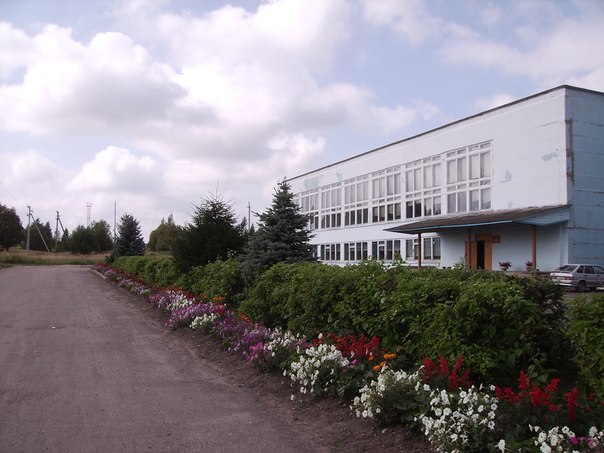 2015 г.ПОЯСНИТЕЛЬНАЯ ЗАПИСКАПрограмма духовно-нравственного развития и воспитания обучающихся основной ступени общего образования МКОУ «Средняя общеобразовательная школа № 3» г. Сухиничи отвечает требованиям документов:Конвенция о правах ребенкаКонституция Российской ФедерацииФедеральный закон Российской Федерации «Об образовании» от 10.07.1992 № 3266-1 с внесенными в него изменениямиСтратегия социально-экономического развития Российской Федерации до 2020 годаГосударственная программа «Образование и развитие инновационной экономики: внедрение современной модели образования в 2009-2012 годы»Национальная доктрина образования в Российской Федерации, утверждена постановлением Правительства Российской Федерации от 04.10.2000 года № 751 Национальная образовательная инициатива «Наша новая школа», утверждена Президентом Российской Федерации Д.А. Медведевым 04.02.2010 года, приказ №271 Приоритетные направления развития российского образования, одобрены на заседании Правительства Российской Федерации 09.12.2004 года, протокол № 47, раздел I Федеральные государственные образовательные стандарты нового поколения (ФГОС) Концепция духовно-нравственного развития и воспитания личности гражданина России Гигиенические требования к условиям обучения школьников в современных образовательных учреждениях различного вида (Сан ПиН 2.4.2.1178-02)Программа воспитания и социализации обучающихся на уровне основного общего образования (далее  Программа)  строится  на основе базовых национальных ценностей российского общества, таких как патриотизм, социальная солидарность, гражданственность, семья, здоровье, труд и творчество, наука, традиционные религии России, искусство, природа, человечество, и направлена на развитие и воспитание компетентного гражданина России, принимающего судьбу Отечества как свою личную, осознающего ответственность за настоящее и будущее своей страны, укорененного в духовных и культурных традициях многонационального народа России. Программа предусматривает формирование нравственного уклада школьной жизни, обеспечивающего создание соответствующей социальной среды развития обучающихся и включающего воспитательную, учебную, внеучебную, социально значимую деятельность обучающихся, основанного на системе духовных идеалов многонационального народа России, базовых национальных ценностей, традиционных моральных норм, реализуемого в совместной социально-педагогической деятельности школы, семьи и других субъектов общественной жизни.Программа воспитания и социализации обучающихся направлена на: обеспечение их духовно-нравственного развития и воспитания, социализацииосвоение обучающимися социального опыта, основных социальных ролей, соответствующих ведущей деятельности данного возраста, норм и правил общественного поведения; формирование готовности обучающихся к выбору направления своей профессиональной деятельности в соответствии с личными интересами, индивидуальными особенностями и способностями, с учетом потребностей рынка труда; формирование и развитие знаний, установок, личностных ориентиров и норм здорового и безопасного образа жизни с целью сохранения и укрепления физического, психологического и социального здоровья обучающихся как одной из ценностных составляющих личности обучающегося и ориентированной на достижение планируемых результатов освоения основной образовательной программы основного общего образования; формирование экологической культуры,формирование антикоррупционного сознания. Программа должна обеспечить решение актуальных проблем воспитания:формирование ценностных ориентиров, объединяющих людей в единую историко-культурную и социальную общность; развитие способности противостоять негативным воздействиям социальной среды;развитие умений приходить к согласию в вопросах корректного социального поведения;воспитание сознательного отношения к принимаемым большинством граждан принципам и правилам жизни; формирование уважения к родному языку, самобытной культуре своего народа.Программа строится с учётом ценностных установок обучения и воспитания:  патриотизм, социальная солидарность, гражданственность, традиционные российские религии, семья, труд, творчество, природа, искусство, человечество, и ориентирована на современный национальный воспитательный идеал — это высоконравственный, творческий, компетентный гражданин России, принимающий судьбу Отечества как свою личную, осознающий ответственность за настоящее и будущее своей страны, укоренённый в духовных и культурных традициях многонационального народа РФ.В программе отражаются: 1) цель и задачи духовно-нравственного развития, воспитания и социализации обучающихся, описание ценностных ориентиров, лежащих в ее основе; 2) направления деятельности по духовно-нравственному развитию, воспитанию и социализации, профессиональной ориентации обучающихся, здоровьесберегающей деятельности и формированию экологической культуры обучающихся, отражающие специфику образовательной организации, запросы участников образовательного процесса; 3) содержание, виды деятельности и формы занятий с обучающимися по каждому из направлений духовно-нравственного развития, воспитания и социализации обучающихся; 4) формы индивидуальной и групповой организации профессиональной ориентации обучающихся по каждому из направлений («ярмарки профессий», дни открытых дверей, экскурсии, предметные недели, олимпиады, конкурсы); 5) этапы организации работы в системе социального воспитания в рамках образовательной организации, совместной деятельности образовательной организации с предприятиями, общественными организациями, в том числе с системой дополнительного образования; 6) основные формы организации педагогической поддержки социализации обучающихся по каждому из направлений с учетом урочной и внеурочной деятельности, а также формы участия специалистов и социальных партнеров по направлениям социального воспитания; 7) модели организации работы по формированию экологически целесообразного, здорового и безопасного образа жизни, включающие, в том числе, рациональную организацию учебно-воспитательного процесса и образовательной среды, физкультурно-спортивной и оздоровительной работы, профилактику употребления психоактивных веществ обучающимися, профилактику детского дорожно-транспортного травматизма, организацию системы просветительской и методической работы с участниками образовательного процесса; 8) описание деятельности образовательной организации в области непрерывного экологического здоровьесберегающего образования обучающихся; 9) систему поощрения социальной успешности и проявлений активной жизненной позиции обучающихся (рейтинг, формирование портфолио, установление стипендий, спонсорство и т. п.); 10) критерии, показатели эффективности деятельности образовательной организации в части духовно-нравственного развития, воспитания и социализации обучающихся, формирования здорового и безопасного образа жизни и экологической культуры обучающихся (поведение на дорогах, в чрезвычайных ситуациях); 11) методику и инструментарий мониторинга духовно-нравственного развития, воспитания и социализации обучающихся; 12) планируемые результаты духовно-нравственного развития, воспитания и социализации обучающихся, формирования экологической культуры, культуры здорового и безопасного образа жизни обучающихся.Программа реализуется школой в постоянном взаимодействии и тесном сотрудничестве с семьями учащихся, с другими субъектами социализации – социальными партнерами школы: МКОУ «Детская Школа искусств», МКОУ ДОД «Детский дом творчества», спортивные комплексы ДЮСШ и бассейн, МСКК «Районный Дом  Культуры», районный краеведческий музей, МСКК «Межпоселенческая библиотека».Цели, задачи и принципы духовно-нравственного развития, воспитания и социализации обучающихсяВ тексте программы основные термины «воспитание», «социализация» и «духовно- нравственное развитие» человека используются в контексте образования: воспитание – составляющая процесса образования, духовно-нравственное развитие – один из целевых ориентиров образования; в основе и воспитания, и духовно- нравственного развития находятся духовно-нравственные ценности; духовно-нравственное развитие – осуществляемое в процессе социализации последовательное расширение и укрепление ценностно-смысловой сферы личности, формирование способности человека оценивать и сознательно выстраивать на основе традиционных моральных норм и нравственных идеалов отношение к себе, другим людям, обществу, государству, Отечеству, миру в целом;воспитание создает условия для социализации (в широком значении) и сочетается с социализацией (в узком значении); в узком значении социализация характеризует процессы социального взаимодействия человека с другими людьми, с социальными общностями (в том числе с социальными организациями и общественными институтами) и предполагает приобретение обучающимися социального опыта, освоение основных социальных ролей, норм и правил общественного поведения; социализация разворачивается в пространстве образовательных организаций и в семье.Миссией школы является предоставление максимально широкого поля образовательных  и воспитательных возможностей наибольшему числу учащихся, в соответствии с их личным потенциалом, образовательными потребностями, социокультурными нормами и ценностями. Главная идея, которой педагогический коллектив руководствуется в организации жизнедеятельности школьников - это идея успеха.Целью духовно-нравственного развития, воспитания и социализации обучающихся МКОУ «Средняя общеобразовательная школа №3» является социально-педагогическая поддержка становления и развития высоконравственного, творческого, компетентного гражданина России, принимающего судьбу Отечества как свою личную, осознающего ответственность за настоящее и будущее своей страны, укоренённого в духовных и культурных традициях многонационального народа Российской Федерации.Задачи духовно-нравственного развития, воспитания и социализации обучающихся: В области формирования личностной культуры:формирование способности к духовному развитию, реализации творческого потенциала в учебно-игровой, предметно-продуктивной, социально ориентированной, общественно полезной деятельности на основе традиционных нравственных установок и моральных норм, непрерывного образования, самовоспитания и универсальной духовно-нравственной компетенции — «становиться лучше»;укрепление нравственности, основанной на свободе воли и духовных отечественных традициях, внутренней установке личности школьника поступать согласно своей совести;формирование основ нравственного самосознания личности (совести) — способности подростка формулировать собственные нравственные обязательства, осуществлять нравственный самоконтроль, требовать от себя выполнения моральных норм, давать нравственную оценку своим и чужим поступкам;формирование нравственного смысла учения, социально-ориентированной и общественно полезной деятельности;формирование морали — осознанной обучающимся необходимости поведения, ориентированного на благо других людей и определяемого традиционными представлениями о добре и зле, справедливом и несправедливом, добродетели и пороке, должном и недопустимом;усвоение обучающимся базовых национальных ценностей, духовных традиций народов России;укрепление у подростка позитивной нравственной самооценки, самоуважения и жизненного оптимизма;развитие эстетических потребностей, ценностей и чувств;развитие способности открыто выражать и аргументированно отстаивать свою нравственно оправданную позицию, проявлять критичность к собственным намерениям, мыслям и поступкам;развитие способности к самостоятельным поступкам и действиям, совершаемым на основе морального выбора, к принятию ответственности за их результаты;развитие трудолюбия, способности к преодолению трудностей, целеустремлённости и настойчивости в достижении результата;формирование творческого отношения к учёбе, труду, социальной деятельности на основе нравственных ценностей и моральных норм;формирование у подростка первоначальных профессиональных намерений и интересовосознание подростком ценности человеческой жизни, формирование умения противостоять в пределах своих возможностей действиям и влияниям, представляющим угрозу для жизни, физического и нравственного здоровья, духовной безопасности личности;формирование экологической культуры, культуры здорового и безопасного образа жизни.В области формирования социальной культуры:формирование российской гражданской идентичности, включающей в себя идентичность члена семьи, школьного коллектива, территориально-культурной общности, российской гражданской нации;укрепление веры в Россию, чувства личной ответственности за Отечество, заботы о процветании своей страны;развитие патриотизма и гражданской солидарности;развитие навыков и умений организации и осуществления сотрудничества с педагогами, сверстниками, родителями, старшими и младшими в решении личностно и социально значимых проблем на основе знаний, полученных в процессе образования;укрепление доверия к другим людям, институтам гражданского общества, государству;развитие доброжелательности и эмоциональной отзывчивости, понимания и сопереживания другим людям, приобретение опыта оказания помощи другим людям;усвоение гуманистических и демократических ценностных ориентаций;формирование осознанного и уважительного отношения к традиционным религиям и религиозным организациям России, к вере и религиозным убеждениям других людей, роли традиционных религий в историческом и культурном развитии России;формирование культуры межэтнического общения, уважения к культурным, религиозным традициям, образу жизни представителей народов России.В области формирования семейной культуры:укрепление отношения к семье как основе российского общества;формирование представлений о значении семьи для устойчивого и успешного развития человека;укрепление у обучающегося уважительного отношения к родителям, осознанного, заботливого отношения к старшим и младшим;усвоение таких нравственных ценностей семейной жизни как любовь, забота о любимом человеке, продолжение рода, духовная и эмоциональная близость членов семьи, взаимопомощь и др.;формирование начального опыта заботы о социально-психологическом благополучии своей семьи;знание традиций своей семьи, культурно-исторических и этнических традиций семей своего народа, других народов России.Ценностные ориентиры программы воспитания и социализации обучающихся на уровне основного общего образования – базовые национальные ценности российского общества сформулированы в Конституции Российской Федерации, в Федеральном законе «Об образовании в Российской Федерации» (№ 273-ФЗ от 29 декабря 2012 г.), в тексте ФГОС ООО. Базовые национальные ценности российского общества определяются положениями Конституции Российской Федерации: «Российская Федерация – Россия есть демократическое федеративное правовое государство с республиканской формой правления» (Гл.I, ст.1); «Человек, его права и свободы являются высшей ценностью» (Гл.I, ст.2); «Российская Федерация – социальное государство, политика которого направлена на создание условий, обеспечивающих достойную жизнь и свободное развитие человека» (Гл.I, ст.7); «В Российской Федерации признаются и защищаются равным образом частная, государственная, муниципальная и иные формы собственности» (Гл.I, ст.8); «В Российской Федерации признаются и гарантируются права и свободы человека и гражданина согласно общепризнанным принципам и нормам международного права и в соответствии с настоящей Конституцией. Основные права и свободы человека неотчуждаемы и принадлежат каждому от рождения. Осуществление прав и свобод человека и гражданина не должно нарушать права и свободы других лиц» (Гл.I, ст.17). Базовые национальные ценности российского общества применительно к системе образования определены положениями Федерального закона «Об образовании Российской Федерации» (№ 273-ФЗ от 29 декабря 2012 г.): «…гуманистический характер образования, приоритет жизни и здоровья человека, прав и свобод личности, свободного развития личности, воспитание взаимоуважения, трудолюбия, гражданственности, патриотизма, ответственности, правовой культуры, бережного отношения к природе и окружающей среде, рационального природопользования; ……демократический характер управления образованием, обеспечение прав педагогических работников, обучающихся, родителей (законных представителей) несовершеннолетних обучающихся на участие в управлении образовательными организациями; …недопустимость ограничения или устранения конкуренции в сфере образования; …сочетание государственного и договорного регулирования отношений в сфере образования» (Ст. 3). Федеральный государственный образовательный стандарт основного общего образования перечисляет базовые национальные ценности российского общества: патриотизм, социальная солидарность, гражданственность, семья, здоровье, труд и творчество, наука, традиционные религии России, искусство, природа, человечество. Федеральный государственный образовательный стандарт основного общего образования«усвоение гуманистических, демократических и традиционных ценностей многонационального российского общества… формирование осознанного, уважительного и доброжелательного отношения к другому человеку, его мнению, мировоззрению, культуре, языку, вере, гражданской позиции, к истории, культуре, религии, традициям, языкам, ценностям народов России и народов мира; готовности и способности вести диалог с другими людьми и достигать в нем взаимопонимания» (ФГОС ООО: Раздел IV. Требования к результатам освоения образовательной программы основного общего образования, п. 24). Принципы и особенности организации содержания воспитания и социализации обучающихся.Принцип ориентации на идеал. Идеалы определяют смыслы воспитания, то, ради чего оно организуется. Идеалы сохраняются в традициях и служат основными ориентирами человеческой жизни, духовно-нравственного и социального развития личности. Определение воспитательного идеала начинается с ответов на острейшие жизненные вопросы: к чему идет общество, насколько долгий путь ему предстоит пройти к достижению запроектированного состояния, какой человек должен соответствовать модели перспективного общественного развития, что он должен знать и уметь, носителем какой морали должен быть? Исходя из этого, устанавливается образец воспитанного человека, задается «мера воспитания», т. е. объем необходимых и достаточных для человека и общества привитых воспитанием норм.При определении идеала воспитания как принципа, Программа социализации школы реализует 2 направления:-  модель идеального современного общества, т. е. общества, обеспечивающего своим членам достойное существование в реалиях XXI в. Это то общество, которое должно усвоить открытость новому опыту; готовность к социальным переменам; понимание разнообразия мнений и установок окружающих, готовность формировать и отстаивать свое мнение; энергичный поиск факторов и информации, на которых можно основать свое мнение; чувство влиятельности, т. е. убеждение, что человек может влиять на свое окружение;     уважение к техническим умениям, принятие их как основы для распределения благ; уважение к формальному образованию и подготовке, стремление достичь высокого уровня образовательных   стандартов; уважение к достоинству других. Подтверждением признаков и проявлений идеального общества сегодня является организация производственной и общественной деятельности города  Сухиничи,  Калужской  области, России – всегда можно найти подтверждение всему вышеперечисленному и, безусловно, отметить недостатки не в целях «критиканства», а в целях  перспективного роста обучающихся, как будущих «строителей» идеального современного общества. - общечеловеческие ценности - это ценности, которые принимают большинство людей, не связывая их ни с конкретным обществом или культурой, ни с конкретным историческим периодом.   Есть  вселенские, вечные, проверенные  тысячелетиями принципы добра: бескорыстная любовь, всепрощающая искренность, всеобъемлющая доброта, неподкупная честность, спокойная мудрость, сокровенная истина, смирение, помощь, подвижничество. В основе всех мировых религиозных учений лежит принцип воспитания фундаментальных добродетелей. В Декалоге - десяти заповедях, которые, по преданию, Бог передал людям через пророка Моисея, четыре определяют отношение человека к Богу, а шесть - отношения между людьми. Ввиду своей обобщенности заповеди практически являются общечеловеческими ценностями. Вот они: чти отца твоего и мать твою; не убей; не прелюбодействуй; не кради; не лжесвидетельствуй; не пожелай добра ближнего твоего. Программа воспитания и социализации школы  реализует и планирует для реализации разнообразие  видов деятельности и форм работы  с учащимися, предлагающих  жизненные пути граждан России, мира, своего города,  области, идущих по «дороге добра», примеры верности, чести, высокого профессионализма, милосердия, сподвижничества и истинного служения   Родине, своему делу, своему народу.Аксиологический принцип. Принцип ориентации на идеал интегрирует социально-педагогическое пространство образовательного учреждения. Аксиологический принцип позволяет его дифференцировать, включить в него разные общественные субъекты. Школа сотрудничает с различными организациями города  Сухиничи,   оказывающими  школе содействие в формировании у обучающихся той или иной группы ценностей.Принцип следования нравственному примеру. Следование примеру - ведущий метод воспитания. Пример - это возможная модель выстраивания отношений подростка с другими людьми и с самим собой, образец ценностного выбора, совершённого значимым другим». Содержание учебного процесса, внеучебной и внешкольной деятельности должно быть наполнено примерами нравственного поведения. В примерах демонстрируется устремлённость людей к вершинам духа, персонифицируются, наполняются конкретным жизненным содержанием идеалы и ценности. Особое значение для духовно-нравственного развития обучающегося имеет пример учителя.  Принцип диалогического общения со Значимыми Другими. Наличие значимого другого в воспитательном процессе делает возможным его организацию на диалогической основе. Диалог исходит из признания и безусловного уважения права воспитанника свободно выбирать и сознательно присваивать ту ценность, которую он полагает как истинную. Диалог не допускает сведения нравственного воспитания к морализаторству и монологической проповеди, но предусматривает его организацию средствами равноправного межсубъектного диалога. Выработка личностью собственной системы ценностей, поиски смысла жизни невозможны вне диалогического общения подростка со значимым другим.Исходя из данного принципа, Программа воспитания и социализации школы предусматривает интерактивные формы работы с детьми и родителями: диспуты,  конференции,   ситуативные игры и классные часы, общение учащихся в рамках деятельности школьного самоуправления и т.д. В школе существуют:  Совет учащихся, ДО «Костер» -  здесь происходит диалогическое общение подростка со сверстниками,   учителями  и другими значимыми взрослыми,  поднимаются  вопросы  гражданского и нравственного становления.  Ребята  учатся не только спорить, но и отличать лживые и истинные ценности, и тогда они приходят к правильным выводам, а слово, изреченное и осознанное  подростком, есть еще одна ступень к взрослению и  самовоспитанию личности.  Принцип идентификации. Идентификация - устойчивое отождествление себя со значимым другим, стремление быть похожим на него. В подростковом возрасте идентификация является ведущим механизмом развития ценностно-смысловой сферы личности. Духовно-нравственное развитие личности подростка поддерживается примерами. В этом случае срабатывает идентификационный механизм - происходит проекция собственных возможностей на образ значимого другого, что позволяет подростку увидеть свои лучшие качества, пока ещё скрытые в нём самом, но уже осуществившиеся в образе другого. Идентификация в сочетании со следованием нравственному примеру укрепляет совесть - нравственную рефлексию личности, мораль - способность подростка формулировать собственные нравственные обязательства, социальную ответственность - готовность личности поступать в соответствии с моралью и требовать этого от других.Всё содержание воспитательной деятельности Программы направлено на предоставление ребёнку массы положительных примеров людей разных лет, времен, но основная задача Программы – идентификация учащегося школы гражданином своей страны, патриотом России,  жителем своего региона, своего города.Принцип полисубъектности воспитания и социализации. В современных условиях процесс развития, воспитания и социализации личности имеет полисубъектный,  многомерно-деятельностный характер. Подросток включён в различные виды социальной, информационной, коммуникативной активности, в содержании которых присутствуют разные, нередко противоречивые ценности и мировоззренческие установки.Социально-педагогическое взаимодействие школы и других общественных субъектов осуществляется в рамках Программы воспитания  и социализации обучающихся: тесное сотрудничество с родителями с одной стороны, с  учреждениями  дополнительного образования (ДЮСШ, ДШИ, ДДТ, МСКК и др.) с другой,  и  общественными организациями  - с третьей,  делает эффективной организацию воспитания и социализации современных подростков.При этом деятельность образовательного учреждения, педагогического коллектива школы в организации социально-педагогического партнёрства является ведущей, определяющей ценности, содержание, формы и методы воспитания и социализации обучающихся в учебной,  внеучебной,  внешкольной, общественно значимой деятельности.   Принцип совместного решения личностно и общественно значимых проблем. Личностные и общественные проблемы являются основными стимулами развития человека. Их решение требует не только внешней активности, но и существенной перестройки внутреннего душевного, духовного мира личности, изменения отношений (а отношения и есть ценности) личности к явлениям жизни. В школе  трудится 12  классных руководителей,  которые отслеживают  не только образовательный, но и жизненный путь ребенка с 1 по 11 классы, знают семейные проблемы учащегося, его характер, стремления и потенциальные возможности;  заместители  директора по воспитательной и учебно-воспитательной  работе, вожатая,   призванные к защите прав ребёнка и успешной адаптации его к условиям и субъектам образовательной   среды, директор, как гарант исполнения педагогической  поддержки  процесса  развития личности воспитанника в процессе совместного решения стоящих перед ним личностно и общественно значимых проблем.Принцип системно-деятельностной организации воспитания. Интеграция содержания различных видов деятельности обучающихся в рамках программы их духовно-нравственного развития и воспитания осуществляется на основе базовых национальных ценностей. Для решения воспитательных задач обучающиеся вместе с педагогами, родителями, иными субъектами культурной, гражданской жизни обращаются к содержанию:• общеобразовательных дисциплин;	• произведений искусства;• периодической печати, публикаций телепередач, отражающих современную жизнь;• духовной культуры и фольклора народов России;• истории, традиций и современной жизни своей Родины, своего края, своей семьи;• жизненного опыта своих родителей;• общественно - полезной, личностно значимой деятельности в рамках педагогически организованных социальных и культурных практик;• других источников информации и научного знания.Системно-деятельностная организация воспитания должна преодолевать изоляцию подростковых сообществ от мира старших и младших и обеспечивать их полноценную и своевременную социализацию. В социальном плане подростковый возраст представляет собой переход от зависимого детства к самостоятельной и ответственной взрослости.Школе как социальному субъекту — носителю педагогической культуры принадлежит ведущая роль в осуществлении воспитания и успешной социализации подростка.Исходя из этого, Программа социализации  школы особо прописывает такие виды деятельности как проектная, творческая, досугово-развлекательная, краеведческая, проблемно-ценностное общение, социальное творчество. На вооружении воспитательного арсенала формы работы, предполагающие активное включение учащегося в содержательное пространство предлагаемого вида деятельности.Направления деятельности по духовно-нравственному развитию, воспитанию и социализации, профессиональной ориентации обучающихся, здоровьесберегающей деятельности и формированию экологической культуры обучающихсяОпределяющим способом деятельности по духовно-нравственному развитию, воспитанию и социализации является формирование уклада школьной жизни:  обеспечивающего создание социальной среды развития обучающихся;  включающего урочную и внеурочную (общественно значимую деятельность, систему воспитательных мероприятий, культурных и социальных практик);  основанного на системе базовых национальных ценностей российского общества; учитывающего историко-культурную и этническую специфику региона, потребности обучающихся и их родителей (законных представителей). В формировании уклада школьной жизни определяющую роль призвана играть общность участников образовательного процесса: обучающиеся, ученические коллективы, педагогический коллектив школы, администрация, учредитель образовательной организации, родительское сообщество, общественность. Важным элементом формирования уклада школьной жизни являются коллективные обсуждения, дискуссии, позволяющие наиболее точно определить специфику ценностных и целевых ориентиров школы, элементов коллективной жизнедеятельности, обеспечивающих реализацию ценностей и целейЗадачи воспитания и социализации классифицированы по направлениям, каждое из которых, будучи тесно связанным с другими, раскрывает одну из существенных сторон духовно-нравственного развития личности гражданина России.Основными направлениями деятельности образовательной организации по духовно-нравственному развитию, воспитанию и социализации, профессиональной ориентации обучающихся, здоровьесберегающей деятельности и формированию экологической культуры обучающихся являются: обеспечение принятия обучающимися ценности Человека и человечности, гуманистических, демократических и традиционных ценностей, формирование осознанного, уважительного и доброжелательного отношения к другому человеку, его мнению, мировоззрению, культуре, языку, вере, собственности, гражданской позиции; формирование готовности и способности вести диалог с другими людьми и достигать в нем взаимопонимания (идентификация себя как полноправного субъекта общения, готовности к конструированию образа партнера по диалогу, образа допустимых способов диалога, процесса диалога как конвенционирования интересов, процедур, формирование готовности и способности вести переговоры, противостоять негативным воздействиям социальной среды);  формирование мотивов и ценностей обучающегося в сфере отношений к России как Отечеству (приобщение обучающихся к культурным ценностям своего народа, своей этнической или социокультурной группы, базовым национальным ценностям российского общества, общечеловеческим ценностям в контексте формирования у них российской гражданской идентичности);  включение обучающихся в процессы общественной самоорганизации (приобщение обучающихся к общественной деятельности, участие в детско-юношеских организациях и движениях, школьных и внешкольных объединениях, в ученическом самоуправлении, участие обучающихся в благоустройстве школы, класса, сельского поселения, города; социальная самоидентификация обучающихся в процессе участия в личностно значимой и общественно приемлемой деятельности; приобретение опыта конструктивного социального поведения, приобретение знаний о нормах и правилах поведения в обществе, социальных ролях человека; формирование у обучающихся личностных качеств, необходимых для конструктивного, успешного и ответственного поведения в обществе с учетом правовых норм, установленных российским законодательством);  формирование партнерских отношений с родителями (законными представителями) в целях содействия социализации обучающихся в семье, учета индивидуальных и возрастных особенностей обучающихся, культурных и социальных потребностей их семей;  формирование мотивов и ценностей обучающегося в сфере трудовых отношений и выбора будущей профессии (развитие собственных представлений о перспективах своего профессионального образования и будущей профессиональной деятельности, приобретение практического опыта, соответствующего интересам и способностям обучающихся; формирование у обучающихся мотивации к труду, потребности к приобретению профессии; овладение способами и приемами поиска информации, связанной с профессиональным образованием и профессиональной деятельностью, поиском вакансий на рынке труда и работой служб занятости населения; создание условий для профессиональной ориентации обучающихся через систему работы педагогов, психологов, социальных педагогов; сотрудничество с базовыми предприятиями, учреждениями профессионального образования, центрами профориентационной работы; совместную деятельность обучающихся с родителями (законными представителями); информирование обучающихся об особенностях различных сфер профессиональной деятельности, социальных и финансовых составляющих различных профессий, особенностях местного, регионального, российского и международного спроса на различные виды трудовой деятельности; использование средств психолого-педагогической поддержки обучающихся и 280 развитие консультационной помощи в их профессиональной ориентации, включающей диагностику профессиональных склонностей и профессионального потенциала обучающихся, их способностей и компетенций, необходимых для продолжения образования и выбора профессии (в том числе компьютерного профессионального тестирования и тренинга в специализированных центрах); формирование мотивационно-ценностных отношений обучающегося в сфере самопознания, самоопределения, самореализации, самосовершенствования (развитие мотивации и способности к духовно-нравственному самосовершенствованию; формирование позитивной самооценки, самоуважения, конструктивных способов самореализации);  формирование мотивационно-ценностных отношений обучающегося в сфере здорового образа жизни (осознание обучающимися ценности целесообразного, здорового и безопасного образа жизни, формирование установки на систематические занятия физической культурой и спортом, готовности к выбору индивидуальных режимов двигательной активности на основе осознания собственных возможностей; осознанное отношение обучающихся к выбору индивидуального рациона здорового питания; формирование знаний о современных угрозах для жизни и здоровья людей, в том числе экологических и транспортных, готовности активно им противостоять; овладение современными оздоровительными технологиями, в том числе на основе навыков личной гигиены; профилактики употребления наркотиков и других психоактивных веществ, профилактики инфекционных заболеваний; убежденности в выборе здорового образа жизни; формирование устойчивого отрицательного отношения к аддиктивным проявлениям различного рода – наркозависимость, алкоголизм, игромания, табакокурение, интернет-зависимость и др., как факторам ограничивающим свободу личности);  формирование мотивов и ценностей обучающегося в сфере отношений к природе(формирование готовности обучающихся к социальному взаимодействию по вопросам улучшения экологического качества окружающей среды, устойчивого развития территории, экологического здоровьесберегающего просвещения населения, осознание обучающимися взаимной связи здоровья человека и экологического состояния окружающей его среды, роли экологической культуры в обеспечении личного и общественного здоровья и безопасности; необходимости следования принципу предосторожности при выборе варианта поведения);  формирование мотивационно-ценностных отношений обучающегося в сфере искусства (формирование основ художественной культуры обучающихся как части их общей духовной культуры, как особого способа познания жизни и средства организации общения; развитие эстетического, эмоционально-ценностного видения окружающего мира; развитие способности к эмоционально-ценностному освоению мира, самовыражению и ориентации в художественном и нравственном пространстве культуры; воспитание уважения к истории культуры своего Отечества, выраженной в том числе в понимании красоты человека; развитие потребности в общении с художественными произведениями, формирование активного отношения к традициям художественной культуры как смысловой, эстетической и личностно-значимой ценности)Каждое из этих направлений основано на определённой системе базовых национальных ценностей и должно обеспечивать их усвоение обучающимися.Все направления воспитания и социализации важны, дополняют друг друга и обеспечивают развитие личности на основе отечественных духовных, нравственных и культурных традиций. Образовательное учреждение может отдавать приоритет тому или иному направлению духовно-нравственного развития, воспитания и социализации личности гражданина России, конкретизировать в соответствии с указанными основными направлениями и системой ценностей задачи, виды и формы деятельности.Основное содержание воспитания и социализации обучающихся  школыКаждое направление представлено в виде модуля, который содержит задачи, соответствующие  системе базовых ценностей, особенности организации содержания (виды деятельности и формы занятий с обучающимися). Также определены условия совместной деятельности школы с семьями обучающихся, с общественными учреждениями по духовно-нравственному развитию и воспитанию обучающихся, обозначены планируемые результаты, представлены схемы, отражающие пути реализации данного модуля.   Основой  менталитета гражданина России  является  чувство гордости за своих предков, за историческое достояние, за нравственные ценности, которые подвергаются сомнению в разных странах, но являются духовной национальной идеей у истинных россиян! Это чувство гордости мы должны передать нашим детям, и не просто передать, а дать возможность увидеть и присвоить как истинную ценность то, за что можно гордиться, что нужно любить, беречь и защищать. Масса коллективных и индивидуальных заданий, КТД, деловых игр, фестивалей и других форм детского взаимодействия направлены на поиск материала, необходимого для видения  детьми тех замечательных, уникальных моментов, которые может дать им только эта школа: учителей, качество образовательных услуг, воспоминания родителей, выпускников, устройство школьной жизни в целом и т.д.МОДУЛЬ «Я – ГРАЖДАНИН РОССИИ»Воспитание гражданственности, патриотизма, уважения к правам, свободам и обязанностям человека:- формирование мотивации к активному и ответственному участию в общественной жизни, формировании власти и участию в государственных делах;- представление о политическом устройстве Российского государства, его институтах, их роли в жизни общества, о его важнейших законах;- изучение правовых норм государства, законов и формирование ответственного к ним отношения;- организация встреч с представителями органов власти с целью правового просвещения учащихся;- сотрудничество с социумом и общественными организациями по развитию патриотизма и гражданской позиции учащихся;- развитие интереса к общественным явлениям, понимание активной роли человека в обществе;- организация и проведение внеклассных мероприятий, направленных на формирование умений и навыков гражданско-патриотического воспитания;- развитие интереса к содержанию и значению государственных праздников, к важнейшим событиям  в истории и современной жизни Российской Федерации, своего города, своей школы;- формирование уважительного отношения к русскому языку как к государственному языку межнационального общения;- соблюдение единства внеклассных форм воспитания с классно-урочными;- соблюдение единства гражданского и морально-нравственного воспитания;- воспитание уважения к защитникам Родины. - системные представления о народах России, об их общей исторической судьбе, о единстве народов нашей страны, знание национальных героев и важнейших событий отечественной истории;- негативное отношение к нарушениям порядка в классе, школе, общественных местах, к невыполнению человеком своих общественных обязанностей, к антиобщественным действиям, поступкам.МОДУЛЬ «Я – ЧЕЛОВЕК»Воспитание нравственных чувств, убеждений, этического сознания:  единство, целостность и преемственность в нравственном воспитании младших школьников; учет индивидуальных, возрастных особенностей детей как предпосылок успешности духовно-нравственного развития и воспитания; приоритет общечеловеческих нравственных ценностей; развитие интереса к человеку, как высшей ценности; расширение педагогического пространства, предание ему национального контекста; развитие способности к рефлексии, умение ставить себя на место другого, сопереживать, искать  и находить способы человеческой поддержки; применение технологий духовно-нравственного развития и воспитания школьников, основанных на гуманно-личностном подходе, способных сформировать тип личности, отличающейся чувством собственного достоинства, стремлением служить людям, обостренным вниманием к чужой беде; умение совершать нравственные поступки; стимулирование и поощрение достижений учащихся в данном направлении. формирование элементарных представлений о роли православия и других российских религий в истории и культуре нашей страны; соблюдение и сохранение школьных традиций;МОДУЛЬ « ЗДОРОВЬЕ»Воспитание экологической культуры, культуры здорового и безопасного образа жизни:• присвоение эколого-культурных ценностей и ценностей здоровья своего народа, народов России как одно из направлений общероссийской гражданской идентичности;• умение придавать экологическую направленность любой деятельности, проекту, демонстрировать экологическое мышление и экологическую грамотность в разных формах деятельности; • понимание взаимной связи здоровья, экологического качества окружающей среды и экологической культуры человека;осознание единства и взаимовлияния различных видов здоровья человека: физического (сила, ловкость, выносливость), физиологического (работоспособность, устойчивость к заболеваниям), психического (умственная работоспособность, эмоциональное благополучие), социально-психологического (способность справиться со стрессом, качество отношений с окружающими людьми);   духовного (иерархия ценностей); их зависимости от экологической культуры, культуры здорового и безопасного образа жизни человека;• интерес к прогулкам на природе, подвижным играм, участию в спортивных соревнованиях, туристическим походам, занятиям в спортивных секциях, военизированным играм;• представления о факторах окружающей природно-социальной среды, негативно влияющих на здоровье человека; способах их компенсации, избегания, преодоления;• способность прогнозировать последствия деятельности человека в природе, оценивать влияние природных и антропогенных факторов риска на здоровье человека;• опыт самооценки личного вклада в ресурсосбережение, сохранение качества окружающей среды, биоразнообразия, экологическую безопасность;• осознание социальной значимости идей устойчивого развития; готовность участвовать в пропаганде идей образования для устойчивого развития;• знание основ законодательства в области защиты здоровья и экологического качества окружающей среды и выполнение его требований;• овладение способами социального взаимодействия по вопросам улучшения экологического качества окружающей среды;• профессиональная ориентация с учётом представлений о вкладе разных профессий в решение проблем экологии, здоровья, устойчивого развития общества;• развитие экологической грамотности родителей, населения, привлечение их к организации общественно значимой экологически ориентированной деятельности;• устойчивая мотивация к выполнению правил личной и общественной гигиены и санитарии; рациональной организации режима дня, питания; занятиям физической культурой, спортом, туризмом; самообразованию; труду и творчеству для успешной социализации;• опыт участия в физкультурно-оздоровительных, санитарно-гигиенических мероприятиях;• резко негативное отношение к курению, употреблению алкогольных напитков, наркотиков и других психоактивных веществ (ПАВ); • отрицательное отношение к лицам и организациям, пропагандирующим курение и пьянство, распространяющим наркотики и другие ПАВ.МОДУЛЬ «Я И ТРУД»Воспитание трудолюбия, творческого отношения к учению, труду, жизни, подготовка к сознательному выбору профессии: получение представления о нравственных основах учебы, ведущей роли  образования, труда и значение творчества в жизни человека и общества;развитие навыков коллективной работы, в том числе при разработке и реализации учебных и учебно-трудовых проектов; воспитание ценностного отношения к учебе как виду творческой деятельности; умение проявлять дисциплинированность, последовательность и настойчивость в выполнении учебных и учебно-трудовых заданий; приобщение к социально-значимой деятельности через участие в волонтерских движениях различной направленности; развитие потребности и интереса к интеллектуальной деятельности; создание атмосферы творчества, проявления самостоятельности учащихся в подготовке внеклассных мероприятий; воспитание отрицательного отношения к лени и небрежности в труде и учебе, небережливому отношению к результатам труда людей; стимулирование и поощрение достижений учащихся в данном направлении.• понимание необходимости научных знаний для развития личности и общества, их роли в жизни, труде, творчестве;• осознание нравственных основ образования;• осознание важности непрерывного образования и самообразования в течение всей жизни;• осознание нравственной природы труда, его роли в жизни человека и общества, в создании материальных, социальных и культурных благ; знание и уважение трудовых традиций своей семьи, трудовых подвигов старших поколений;• умение планировать трудовую деятельность, рационально использовать время, информацию и материальные ресурсы, соблюдать порядок на рабочем месте, осуществлять коллективную работу, в том числе при разработке и реализации учебных и учебно-трудовых проектов;• сформированность позитивного отношения к учебной и учебно-трудовой деятельности, общественно полезным делам, умение осознанно проявлять инициативу и дисциплинированность, выполнять работы по графику и в срок, следовать разработанному плану, отвечать за качество и осознавать возможные риски;• бережное отношение к результатам своего труда, труда других людей, к школьному имуществу, учебникам, личным вещам; поддержание чистоты и порядка в классе и школе; готовность содействовать в благоустройстве школы и её ближайшего окружения;• нетерпимое отношение к лени, безответственности и пассивности в образовании и труде.МОДУЛЬ  «ДОСУГ»Воспитание ценностного отношения к прекрасному, формирование основ эстетической культуры (эстетическое воспитание):                            •	развитие творческих способностей и интересов, приобретение опыта творческой деятельности;•	воспитание духовно развитой личности, готовой к самопознанию и самосовершенствованию;•	формирование гуманистического мировоззрения, национального самосознания, любви и уважения к ценностям отечественной культуры;•	воспитание художественно-эстетического вкуса, развитие чувств, эмоций, образного, ассоциативного, критического мышления;•	овладение опытом использования приобретенных знаний и умений для расширения кругозора, осознанного формирования собственной культурной среды.•	формирование культуры общения, поведения, эстетического участия в мероприятиях.• ценностное отношение к прекрасному,  восприятие искусства как особой формы познания и преобразования мира;• эстетическое восприятие предметов и явлений действительности, развитие способности видеть и ценить прекрасное в природе, быту, труде, спорте и творчестве людей, общественной жизни;• представление об искусстве народов России.Основное содержание воспитания и социализации обучающихся школы Этапы организации социализации обучающихся, совместной деятельности школы с предприятиями, общественными организациями, системой дополнительного образования, иными социальными субъектамиОрганизация социальной деятельности обучающихся исходит из того, что социальные ожидания подростков связаны с успешностью, признанием со стороны семьи и сверстников, состоятельностью и самостоятельностью в реализации собственных замыслов. Целенаправленная социальная деятельность обучающихся должна быть обеспечена сформированной социальной средой школы и укладом школьной жизни. Организация социального воспитания обучающихся осуществляется в последовательности следующих этапов.Организационно-административный этап (ведущий субъект - администрация школы) включает:• создание среды школы, поддерживающей созидательный социальный опыт обучающихся, формирующей конструктивные ожидания и позитивные образцы поведения;• формирование уклада и традиций школы, ориентированных на создание системы общественных отношений обучающихся, учителей и родителей в духе  гражданско-патриотических ценностей, партнёрства и сотрудничества, приоритетов развития общества и государства;• развитие форм социального партнёрства с общественными институтами и организациями для расширения поля социального взаимодействия обучающихся;• адаптацию процессов стихийной социальной деятельности обучающихся средствами целенаправленной деятельности по программе социализации;• координацию деятельности агентов социализации обучающихся — сверстников, учителей, родителей, сотрудников школы, представителей общественных и иных организаций для решения задач социализации;• создание условий для организованной деятельности школьных социальных групп;• создание возможности для влияния обучающихся на изменения школьной среды, форм, целей и стиля социального взаимодействия школьного социума;• поддержание субъектного характера социализации обучающегося, развития его самостоятельности и инициативности в социальной деятельности.Организационно-педагогический этап (ведущий субъект - педагогический коллектив школы) включает:• обеспечение целенаправленности, системности и непрерывности процесса социализации обучающихся;• обеспечение разнообразия форм педагогической поддержки социальной деятельности, создающей условия для личностного роста обучающихся, продуктивного изменения поведения;• создание в процессе взаимодействия с обучающимися условий для социальной деятельности личности с использованием знаний возрастной физиологии и социологии, социальной и педагогической психологии;• создание условий для социальной деятельности обучающихся в процессе обучения и воспитания;• обеспечение возможности социализации обучающихся в направлениях адаптации к новым социальным условиям, интеграции в новые виды социальных отношений;• определение динамики выполняемых обучающимися социальных ролей для оценивания эффективности их вхождения в систему общественных отношений;• использование социальной деятельности как ведущего фактора формирования личности обучающегося;• использование роли коллектива в формировании идейно-нравственной ориентации личности обучающегося, его социальной и гражданской позиции;• стимулирование сознательных социальных инициатив и деятельности обучающихся с опорой на мотив деятельности (желание, осознание необходимости, интерес и др.).Этап социализации обучающихся включает:• формирование активной гражданской позиции и ответственного поведения в процессе учебной, внеучебной, внешкольной, общественно значимой деятельности обучающихся;• усвоение социального опыта, основных социальных ролей, соответствующих возрасту обучающихся в части освоения норм и правил общественного поведения;• формирование у обучающегося собственного конструктивного стиля общественного поведения в ходе педагогически организованного взаимодействия с социальным окружением;• достижение уровня физического, социального и духовного развития, адекватного своему возрасту;• умение решать социально-культурные задачи (познавательные, морально-нравственные, ценностно-смысловые), специфичные для возраста обучающегося;• поддержание разнообразных видов и типов отношений в основных сферах своей жизнедеятельности: общение, учёба, игра, спорт, творчество, увлечения (хобби);• активное участие в изменении школьной среды и в изменении доступных сфер жизни окружающего социума;• регулярное переосмысление внешних взаимодействий и взаимоотношений с различными людьми в системе общественных отношений;• осознание мотивов своей социальной деятельности;• развитие способности к добровольному выполнению обязательств, как личных, так и основанных на требованиях коллектива; формирование моральных чувств, необходимых привычек поведения, волевых качеств;• владение формами и методами самовоспитания: самокритика, самовнушение, самообязательство,   эмоционально-мысленный перенос в положение другого человека.Миссия школы в контексте социальной деятельности  - дать обучающемуся представление об общественных ценностях и ориентированных на эти ценности образцах поведения через практику общественных отношений с различными социальными группами и людьми с разными социальными статусами.Цели и задачи  социального партнерства в воспитании  обучающихся школы.Цель: преобразование школьного пространства школы   в пространство социального партнерства как средства для развития духовно-нравственных качеств, социальной  компетентности школьников.Для достижения указанной цели решаются следующие задачи: создание и развитие в школе единой системы формирования базового образования и воспитания учащихся;расширение социальных проб, практик, проектов учащихся, педагогов, родителей внутри и вне школы для приобретения учащимися социального опыта и формирования нравственной позиции;создание условий для приобретения партнерских навыков всеми участниками образовательного процесса: развитие инициативы и ответственности, взаимодействия и взаимосодействия;реализация системы программных мероприятий, направленных на развитие духовных, нравственных качеств, социального здоровья личности.создание эффективной системы общественного управления в школе.Таким образом, основной воспитательной задачей школы является привлечение в воспитательный процесс из социальной среды самого лучшего, передового, накопленного веками нравственного, патриотического, культурно – просветительского  наследия  нашей страны, нашего народа.Основные формы организации педагогической поддержки социализации обучающихся  основного общего образованияПедагогическая поддержка социализации осуществляется в процессе обучения, создания дополнительных пространств самореализации обучающихся с учётом урочной и внеурочной деятельности, а также форм участия специалистов и социальных партнёров по направлениям социального воспитания, методического обеспечения социальной деятельности и формирования социальной среды школы. Основными формами педагогической поддержки социализации являются ролевые игры, социализация обучающихся в ходе познавательной деятельности, социализация обучающихся средствами общественной  и трудовой деятельности.Ролевые игры. Структура ролевой игры только намечается и остаётся открытой до завершения работы. Участники принимают на себя определённые роли, обусловленные характером и описанием проекта. Это могут быть литературные персонажи или выдуманные герои. Игроки могут достаточно свободно импровизировать в рамках правил и выбранных персонажей, определяя направление и исход игры. По сути, сам процесс игры представляет собой моделирование группой обучающихся той или иной ситуации, реальной или вымышленной, имеющей место в историческом прошлом, настоящем или будущем.Для организации и проведения ролевых игр различных видов  могут быть привлечены родители, представители различных профессий,  общественных организаций и другие значимые взрослые.Педагогическая поддержка социализации обучающихся в ходе познавательной деятельности. Познавательная деятельность обучающихся, организуемая в рамках системно- деятельностного подхода, предполагает в качестве основных форм учебного сотрудничества сотрудничество со сверстниками и с учителем. Социальный эффект такого сотрудничества рассматривается как последовательное движение обучающегося от освоения новых коммуникативных навыков до освоения новых социальных ролей. Методы педагогической поддержки социальной деятельности в рамках познавательной деятельности направлены на поддержку различных форм сотрудничества и взаимодействия в ходе освоения учебного материала.Педагогическая поддержка социализации обучающихся средствами общественной деятельности. Социальные инициативы в сфере общественного самоуправления позволяют формировать у обучающихся социальные навыки и компетентности, помогающие им лучше осваивать сферу общественных отношений. Социально значимая общественная деятельность связана с развитием гражданского сознания человека, патриотических чувств и понимания своего общественного долга. Направленность таких социальных инициатив определяет самосознание подростка как гражданина и участника общественных процессов.Спектр социальных функций обучающихся в рамках системы школьного самоуправления очень широк. В рамках этого вида деятельности обучающиеся  МКОУ СОШ № 3  имеют возможность:• решать вопросы, связанные с самообслуживанием, поддержанием порядка, дисциплины, дежурства и работы в школе;  • контролировать выполнение обучающимися основных прав и обязанностей на уровне классных собраний, заседаний классного самоуправления;  • защищать права обучающихся на всех уровнях управления школой.Деятельность общественных организаций и органов ученического самоуправления в школе создаёт условия для реализации обучающимися собственных социальных инициатив, а также:• придания общественного характера системе управления образовательным процессом;• создания общешкольного уклада, комфортного для учеников и педагогов, способствующего активной общественной жизни школы.Важным условием педагогической поддержки социализации обучающихся является их включение в общественно значимые дела, социальные и культурные практики. Организация и проведение таких практик могут осуществляться педагогами совместно с родителями обучающихся, квалифицированными представителями   учреждений культуры.Самое приоритетное направление  программы «Воспитания»- Воспитание гражданственности, патриотизма, уважения к правам, свободам и обязанностям человека реализуется,  прежде всего, во взаимодействии с  людьми, прошедшими великую школу мужества, посвятившими свой беспримерный подвиг современному поколению, своим потомкам – ветеранами Великой Отечественной войны.  За каждым классом закреплены ветераны  войны и труда.  На протяжении многих лет в школе традиционны мероприятия по чествованию ветеранов войны, тыла, труда, пенсионеров - бывших работников школы,  концерты в школе,  встречи с детскими коллективами,  акция, «Как живешь, ветеран?». Ветераны   выступают на классных часах и Уроках Памяти,  присутствуют на других мероприятиях.   Подключаем к работе ветеранов войны в Афганистане, Чечне и других горячих точках. Это более молодое поколение воинов, но на контакт они идут труднее, чем ветераны ВОВ. Встречи мальчишек   с такими людьми - незабываемые, эмоциональные минуты возмужания, взросления, осознания себя  защитником, человеком ответственным за судьбу своей страны, своего города, своей семьи.  Учащиеся школы принимают участие  в проведении Дня Победы, несут  Вахту  Памяти  в сквере Победы.Ничто так не формирует нравственность, милосердие и сострадание, как забота  о  матерях, малышах, старом  поколении. Во время месячника семьи, проведения Дня матери, 8 Марта дети готовят мероприятия, подарки   мамам, бабушкам. Традиционно к Дню матери готовится праздничный концерт.   Правовое воспитание – одна из главнейших задач школы, так как без осознания своих прав и обязанностей, без знания и соблюдения Закона государства нет Гражданина. Именно организации, входящие в систему профилактики, выполняют  в социальном партнерстве со школой и семьей главную роль – роль консультантов.  Встречи с представителями  МО МВД России «Сухиничский», ЛОВД на ст. Сухиничи-Главные, прокуратуры Сухиничского района,  ГИБДД, КДН и ЗП    традиционны  не только во время проведения Недели права, но и в течение года. Ведется планомерная работа по профилактике правонарушений  в соответствии с Планом профилактики противоправного поведения учащихся.          Важное направление  программы «Воспитание»: Формирование ценностного отношения к  семье, здоровью и здоровому образу жизни.  В этой сфере  партнерами школы являются   учреждения спортивной направленности: детская юношеская спортивная школа, ДДТ.  На базе школы от ДЮСШ действует секция плавания, от МКОУ ДОД «Сухиничский Дом детского творчества»  действуют «Шахматный клуб», кружок «Робототехники». Очень важным условием в воспитании чувства Родины является тесная взаимосвязь с родителями. Прикосновение к истории своей семьи вызывает у ребенка сильные эмоции. Взаимодействие с родителями по этому вопросу способствует бережному отношению к семейным традициям, сохранению семейных связей.   
         В плане работы с семьями учащихся намечены шаги взаимодействия семьи и школы, конкретные направления сотрудничества, ведь родители - это кладезь житейской мудрости, положительного жизненного опыта,  профессионального мастерства, хранители семейных и национальных традиций.   В школе  родители - не только зрители (хотя и это немаловажно - родительское внимание, положительная оценка мероприятий имеет крайне положительное воздействие на ребенка),но и активные участники классных и общешкольных мероприятий.Социальные партнеры - МДОУ ДОД «Сказка». Духовный, творческий патриотизм необходимо прививать с раннего детства. Постепенно ребенок понимает, что он частица большого коллектива - детского сада, класса, школы, а затем всей нашей страны. Чтобы закрепить эту основу, нужно постоянно пополнять опыт участия детей в общих делах, упражнять в нравственных поступках. Работая в сотрудничестве с детьми подготовительной группы детского сада, школа  проводит совместные уроки, мероприятия. Формирование бережного отношения к природе сочетается с воспитанием любви к родному краю, что является основой нравственных патриотических чувств.  Целью взаимодействия детского сада и школы является, сотрудничество в воспитании патриотизма у детей дошкольного и школьного возраста.         Социальные партнеры - Детская школа искусств. Художественное отражение и воспитание средствами искусства - неотъемлемая часть достойного образования Многообразие видов и жанров искусства, художественно – эстетической деятельности дает возможность ребятам эстетически осваивать мир во всем его многообразии и воспитывает чувство патриотизма, чувство прекрасного к родному краю, к Родине. На базе школы работает кружок ДШИ -«Живописец»        Педагогическая поддержка социализации обучающихся средствами трудовой деятельности. Трудовая деятельность как социальный фактор первоначально развивает у обучающихся способности преодолевать трудности в реализации своих потребностей. Но её главная цель - превратить саму трудовую деятельность в осознанную потребность. По мере социокультурного развития обучающихся труд всё шире используется для самореализации, созидания, творческого и профессионального роста.При этом сам характер труда обучающегося должен отражать тенденции индивидуализации форм трудовой деятельности, использование коммуникаций, ориентацию на общественную значимость труда и востребованность его результатов. Уникальность, авторский характер, деятельность для других должны стать основными признаками различных форм трудовой деятельности как формы социализации личности. Добровольность и безвозмездность труда, элементы волонтёрства позволяют соблюсти баланс между конкурентно-ориентированной моделью социализации будущего выпускника и его социальными императивами гражданина.Социализация обучающихся средствами трудовой деятельности должна быть направлена на формирование у них отношения к труду как важнейшему жизненному приоритету. В рамках такой социализации организация различных видов трудовой деятельности обучающихся (трудовая деятельность, связанная с учебными занятиями, ручной труд, занятия в учебных мастерских, общественно-полезная работа, и др.) может предусматривать привлечение для проведения отдельных мероприятий представителей различных профессий, прежде всего из числа родителей обучающихся.  Учащиеся посещают предприятия, где знакомятся с различными профессиями.Организация работы по формированию экологически целесообразного, здорового и безопасного образа жизниДеятельность школы в области непрерывного экологического здоровьесберегающего образования обучающихсяЭкологическая здоровьесберегающая деятельность представлена в виде пяти взаимосвязанных блоков: по созданию экологически безопасной здоровье-сберегающей инфраструктуры; рациональной организации учебной и внеучебной деятельности обучающихся; эффективной организации физкультурно-оздоровительной работы; реализации модульных образовательных программ и просветительской работы с родителями (законными представителями) и  способствует  формированию у обучающихся экологической культуры, ценностного отношения к жизни во всех её проявлениях, здоровью, качеству  окружающей среды, умений  вести здоровый и безопасный образ жизни.Экологически безопасная здоровьесберегающая инфраструктура школы:• состояние и содержание здания и помещения школы соответствуют  санитарным и гигиеническим нормам, нормам пожарной безопасности, требованиям охраны здоровья и охраны труда обучающихся и работников образования;• в наличии  необходимое оснащение помещений для питания обучающихся, а также для хранения и приготовления пищи – столовая, холодильные установки;• осуществляется, находится на постоянном контроле администрации школы организация качественного горячего питания обучающихся, в том числе горячих завтраков;• оснащённость кабинетов, физкультурного зала, спортплощадок необходимым игровым и спортивным оборудованием и инвентарём средняя;• в наличии медицинский кабинет.•  на 172 обучающихся в наличии  2  учителя физической культуры, 1 медицинская сестра, психолог (по договору с ГБУ СРЦН КО «Лучики надежды»).Ответственность за реализацию этого блока и контроль возлагаются на администрацию школы.Рациональная организация учебной и внеучебной деятельности обучающихся направлена на повышение эффективности учебного процесса, предупреждение чрезмерного функционального напряжения и утомления, создание условий для снятия перегрузки, чередования труда и отдыха обучающихся:• соблюдаются гигиенические  нормы и требования  к организации и объёму учебной и внеучебной нагрузки (выполнение домашних заданий, занятия в кружках и спортивных секциях) обучающихся на всех этапах обучения в соответствии с «Санитарно-эпидемиологическими требованиями к условиям и организации обучения в общеобразовательных учреждениях»;• используются методы и методики обучения, адекватные возрастным возможностям и особенностям обучающихся;• обучение обучающихся вариантам рациональных способов и приёмов работы с учебной информацией и организации учебного труда;• строгое соблюдение всех требований к использованию технических средств обучения, в том числе компьютеров и аудиовизуальных средств;• рациональную и соответствующую требованиям организацию уроков физической культуры и занятий активно-двигательного характера в основной школе.Эффективность реализации этого блока зависит от администрации школы и деятельности каждого педагога.Эффективная организация физкультурно-оздоровительной работы, направленная на обеспечение рациональной организации двигательного режима, нормального физического развития и двигательной подготовленности обучающихся всех возрастов, повышение адаптивных возможностей организма, сохранение и укрепление здоровья обучающихся и формирование культуры здоровья:Организуются    физкультминутки на уроках, способствующие  эмоциональной разгрузке и повышению двигательной активности;Организована  работа  спортивных секций     и создаются условия для их эффективного функционирования;Регулярно проводятся спортивно-оздоровительные мероприятия (Недели  здоровья, соревнования, олимпиады  и т. п.).Реализация этого блока зависит от администрации образовательного учреждения, учителей физической культуры, а также всех педагогов.Реализация модульных образовательных программ.В  школе ведется работа,  целью которой являются:1. Пропаганда здорового образа жизни.2. Внедрение современных методов мониторинга здоровья.3. Разработка системы мер, уменьшающих риск возникновения заболеваний и повреждений, связанных с социальными аспектами жизни учащихся и минимизирующих влияние стрессообразующих факторов образования.4. Привитие учащимся знаний, умений и навыков, необходимых для принятия разумных решений по сохранению личного здоровья, а также сохранению и улучшению безопасной и здоровой среды обитания.5. Организация учебно-воспитательного процесса с учетом медико-психологического обследования учащихся.Программа предусматривают разные формы организации занятий:интеграцию в базовые образовательные дисциплины;проведение часов здоровья и экологической безопасности;проведение классных часов;занятия в кружках;проведение досуговых мероприятий: конкурсов, праздников, викторин, экскурсий и т. п.;организацию дней экологической культуры и здоровья.В школе имеется необходимый состав специалистов, обеспечивающих здоровье-сберегающую деятельность:2учителя физической культуры, руководители спортивных секций, школьная медсестра. Медицинское сопровождение УВП включает в себя комплекс следующих мероприятий:ежегодные углубленные медосмотры учащихся;распределение учащихся по группам здоровья и физкультурным группам;контроль  за режимом учебного процесса и соблюдением санитарных норм;проведение противоэпидемических и лечебно-оздоровительных мероприятий, направленных на   улучшение здоровья детей, которые включают в себя: проведение профилактических прививок и реакции манту;контроль за соблюдением санитарно-гигиенического режима в классах, в школе и на пищеблоке;контроль за организацией питания в школе;профилактику травматизма;санитарно-просветительную работу.Просветительская работа с родителями (законными представителями) включает:• собрания, лекции,   консультации,   экологическое просвещение родителей;• организацию совместной работы педагогов и родителей (законных представителей) по проведению спортивных соревнований, дней экологической культуры и здоровья, занятий по профилактике вредных привычек и т. п. Система поощрения социальной успешности и проявлений активной жизненной позиции обучающихсяСистема поощрения социальной успешности и проявлений активной жизненной позиции обучающихся призвана реализовывать стратегическую задачу (формирование у школьников активной жизненной позиции) и тактическую задачу (обеспечить вовлечение и активное участие обучающегося в совместной деятельности, организуемой в воспитательных целях).Система поощрения социальной успешности и проявлений активной жизненной позиции обучающихся в общеобразовательной школе строится на следующих принципах: публичность поощрения (информирование всех обучающихся о награждении, проведение процедуры награждения в присутствии значительного числа школьников); соответствие артефактов и процедур награждения укладу жизни школы, специфической символике, выработанной и существующей в сообществе в виде традиции; регулирование частоты награждений (недопущение избыточности в поощрениях – недостаточно длительные периоды ожидания и чрезмерно большие группы поощряемых); сочетание индивидуального и коллективного поощрения (использование и индивидуальных наград, и коллективных дает возможность стимулировать активность групп обучающихся, преодолевать межличностные противоречия между школьниками, получившими награду и не получившими ее); дифференцированность поощрений (наличие уровней и типов наград позволяет продлить стимулирующее действие системы поощрения). Формами поощрения социальной успешности и проявлений активной жизненной позиции обучающихся являются рейтинг, формирование портфолио, и т. п.Рейтинг как способ организации поощрения социальной успешности и проявлений активной жизненной позиции обучающихся представляет собой размещение обучающихся или групп в последовательности, определяемой их успешностью в чем-либо (достижениями). Рейтинги оказывают ощутимое стимулирующее воздействие на поведение ученических коллективов и отдельных школьников. Формирование портфолио в качестве способа организации поощрения социальной успешности и проявлений активной жизненной позиции обучающихся – деятельность по собиранию (накоплению) артефактов, символизирующих достижения «хозяина» портфолио. Портфолио включает артефакты признания (грамоты, поощрительные письма, фотографии призов и т. д.) и артефакты деятельности (рефераты, доклады, статьи, чертежи или фото изделий и т. д.)Спонсорство как способ организации поощрения социальной успешности и проявлений активной жизненной позиции обучающихся предусматривает оказание материальной помощи обучающемуся или учебной группе за достижение в чем-либо. Спонсорство предполагает публичную презентацию спонсора и его деятельности.  Критерии, показатели эффективности деятельности образовательной организации в части духовно-нравственного развития, воспитания и социализации обучающихсяПервый критерий – степень обеспечения в образовательной организации жизни и здоровья обучающихся, формирования здорового и безопасного образа жизни (поведение на дорогах, в чрезвычайных ситуациях), выражается в следующих показателях: уровень информированности педагогов о состоянии здоровья обучающихся (заболевания, ограничения по здоровью), в том числе фиксация динамики здоровья обучающихся, уровень информированности о посещении спортивных секций, регулярности занятий физической культурой; степень конкретности и измеримости задач по обеспечению жизни и здоровья обучающихся, уровень обусловленности задач анализом ситуации в образовательной организации, ученическом классе, учебной группе, уровень дифференциации работы исходя из состояния здоровья отдельных категорий обучающихся; реалистичность количества и достаточность мероприятий по обеспечению рациональной организации учебно-воспитательного процесса и образовательной среды, организации физкультурно-спортивной и оздоровительной работы, профилактической работы,   формированию осознанного отношения к собственному здоровью, устойчивых представлений о здоровье и здоровом образе жизни, формированию у обучающихся навыков оценки собственного функционального состояния, формирование у обучающихся компетенций в составлении и реализации  рационального режима дня и отдыха(тематика, форма и содержание которых адекватны задачам обеспечения жизни и здоровья обучающихся, здорового и безопасного образа жизни);уровень безопасности для обучающихся среды образовательной организации, реалистичность количества и достаточность мероприятий; согласованность мероприятий, обеспечивающих жизнь и здоровье обучающихся, формирование здорового и безопасного образа жизни, с медиками и родителями обучающихся, привлечение к организации мероприятий профильных организаций, родителей, общественности и др. Второй критерий – степень обеспечения в образовательной организации позитивных межличностных отношений обучающихся, выражается в следующих показателях: уровень информированности педагогов (прежде всего классных руководителей) о состоянии межличностных отношений в сообществах обучающихся (специфические проблемы межличностных отношений школьников, обусловленные особенностями учебных групп, спецификой формирования коллектива, стилями педагогического руководства, составом обучающихся и т. д.), периодичность фиксации динамики о состоянии межличностных отношений в ученических классах; степень конкретности и измеримости задач по обеспечению в образовательной организации позитивных межличностных отношений обучающихся, уровень обусловленности задач анализом ситуации в образовательной организации, ученическом классе, учебной группе, уровень дифференциации работы исходя из социально-психологического статуса отдельных категорий обучающихся; состояние межличностных отношений обучающихся в ученических классах (позитивные, индифферентные, враждебные); реалистичность количества и достаточность мероприятий обеспечивающих работу с лидерами ученических сообществ, недопущение притеснение одними детьми других, оптимизацию взаимоотношений между  микро-группами, между обучающимися и учителями, обеспечение в группах учащихся атмосферы снисходительности, терпимости друг к другу  (тематика, форма и содержание которых адекватны задачам обеспечения позитивных межличностных отношений обучающихся); согласованность мероприятий, обеспечивающих позитивные межличностные отношения обучающихся, с психологом. Третий критерий – степень содействия обучающимся в освоении программ общего и дополнительного образования выражается в следующих показателях: уровень информированности педагогов об особенностях содержания образования в реализуемой образовательной программе, степень информированности педагогов о возможностях и проблемах освоения обучающимися данного содержания образования, уровень информированности о динамике академических достижений обучающихся, о типичных и персональных трудностях в освоении образовательной программы; степень конкретности и измеримости задач содействия обучающимся в освоении программ общего и дополнительного образования, уровень обусловленности задач анализом ситуации в образовательной организации, ученическом классе, учебной группе, уровень дифференциации работы исходя из успешности обучения отдельных категорий обучающихся; реалистичность количества и достаточность мероприятий направленных на обеспечение мотивации учебной деятельности, обеспечении академических достижений одаренных обучающихся, преодолении трудностей в освоении содержания образования, обеспечение образовательной среды (тематика, форма и содержание которых адекватны задачам содействия обучающимся в освоении программ общего и дополнительного образования); согласованность мероприятий содействия обучающимся в освоении программ общего и дополнительного образования с учителями предметниками и родителями обучающихся; вовлечение родителей в деятельности по обеспечению успеха обучающихся в освоению образовательной программы основного общего образования. Четвертый критерий – степень реализации задач воспитания компетентного гражданина России, принимающего судьбу Отечества как свою личную, осознающего ответственность за настоящее и будущее своей страны, укорененного в духовных и культурных традициях многонационального народа России, выражается в следующих показателях: уровень информированности педагогов о предпосылках и проблемах воспитания у обучающихся патриотизма, гражданственности, формирования экологической культуры, уровень информированности об общественной самоорганизации класса; степень конкретности и измеримости задач патриотического, гражданского, экологического воспитания, уровень обусловленности формулировок задач анализом ситуации в образовательной организации, ученическом классе, учебной группе; при формулировке задач учтены возрастные особенности, традиции образовательной организации, специфика класса; степень корректности и конкретности принципов и методических правил по реализации задач патриотического, гражданского, экологического воспитания обучающихся; реалистичность количества и достаточность мероприятий (тематика, форма и содержание которых адекватны задачам патриотического, гражданского, трудового, экологического воспитания обучающихся); согласованность мероприятий патриотического, гражданского, трудового, экологического воспитания с родителями обучающихся, привлечение к организации мероприятий профильных организаций родителей, общественности и др.Методика и инструментарий мониторинга духовно-нравственного развития, воспитания и социализации обучающихсяМониторинг представляет собой систему диагностических исследований, направленных на комплексную оценку результатов эффективности реализации образовательным учреждением Программы воспитания и социализации обучающихся. В качестве основных показателей и объектов исследования эффективности реализации образовательным учреждением Программы воспитания и социализации обучающихся выступают: 1.Особенности развития личностной, социальной, экологической, трудовой (профессиональной) и здоровьесберегающей культуры обучающихся. 2. Социально-педагогическая среда, общая психологическая атмосфера и нравственный уклад школьной жизни в образовательном учреждении. 3. Особенности детско-родительских отношений и степень включенности родителей (законных представителей) в образовательный и воспитательный процесс. Методологический инструментарий мониторинга воспитания и социализации обучающихся Методологический инструментарий мониторинга воспитания и социализации учащихся предусматривает использование следующих методов: Критерии (показатели) эффективности деятельности ОУ: 1. Динамика развития личности. Отслеживание индивидуального прогресса по направлениям Программы воспитания и социализации. 2. Динамика (характер изменения) социальной, психолого-педагогической и нравственной атмосферы в ОУ. Отслеживание коллективного прогресса учащихся по направлениям воспитания и социализации. 3.Динамика детско-родительских отношений и степени включенности родителей(законных представителей) в образовательный и воспитательный процесс. Отслеживание динамики участия родителей в образовательном и воспитательном процессе. Критерии, по которым изучается динамика процесса воспитания и социализации учащихся. 1. Положительная динамика (тенденция повышения уровня нравственного развития обучающихся)- увеличение значений выделенных показателей воспитания и социализации обучающихся на интерпретационном этапе по сравнению с результатами контрольного этапа исследования (диагностический). 2. Инертность положительной динамики подразумевает отсутствие характеристик положительной динамики и возможное увеличение отрицательных значений показателей воспитания и социализации обучающихся на интерпретационном этапе по сравнению с результатами контрольного этапа исследования (диагностический). 3. Устойчивость (стабильность) исследуемых показателей духовно-нравственного развития, воспитания и социализации обучающихся на интерпретационном и контрольном этапах исследования. При условии соответствия содержания сформировавшихся смысловых систем у подростков, в педагогическом коллективе и детско-родительских отношениях общепринятым моральным нормам устойчивость исследуемых показателей может являться одной из характеристик положительной динамики процесса воспитания и социализации обучающихся.Планируемые результаты духовно-нравственного развития, воспитания и социализации обучающихся, формирования  экологической культуры, культуры здорового и безопасного образа жизни обучающихсяКаждое из основных направлений воспитания и социализации обучающихся должно обеспечивать принятие ими соответствующих ценностей, формирование знаний, представлений, опыта эмоционально-ценностного постижения действительности и общественного действия в контексте становления идентичности (самосознания) гражданина России. При организации любого вида деятельности обучающихся в целях их воспитания и социализации необходимо понимать различие между воспитательными результатами и эффектами. воспитательный результат – это те духовно-нравственные приобретения, которые получил ученик вследствие участия в той или иной деятельности; эффект – это последствие результата, то, к чему привело достижение результата. Воспитательные результаты любого из видов деятельности учащихся распределяются по трем уровням: I уровень результатов – приобретение учащимися социальных знаний (об общественных нормах, об устройстве общества, о социально одобряемых и неодобряемых формах поведения в обществе и т.п.), понимания социальной реальности и повседневной жизни. II уровень результатов – получение учащимися опыта переживания и позитивного отношения к базовым ценностям общества (человек, семья, Отечество, природа, мир, знания, труд, культура), ценностного отношения к социальной реальности в целом. Стремление проявлять осознанное желание к расширению получаемых знаний, обозначенных в Программе, и развивать умения в соответствии с требованиями к личностному развитию и социализации; оценивать свои поступки (в том числе и речевые) согласно совести и с позиции норм морали; определить собственную роль как гражданина в развитии и процветании своего народа, края, страны III уровень результатов – получение учащимися опыта самостоятельного общественного действия. Только в самостоятельном общественном действии человек действительно становится (а не просто узнает о том, как стать) социальным деятелем, гражданином, свободным человеком. Третий уровень, самый высокий, свидетельствует о том, что у подростка наблюдаются действия, которые учитывают запросы времени, собственные интересы и индивидуальные особенности и свидетельствуют о потребности личности к саморазвитию и совершенствованию; конкретные поступки, предполагающие нравственный выбор согласно голосу совести, моральным законам, этикетным нормам и осуществлять самоанализ собственных поступков и действий (в том числе речевых). Потребность реагировать на явления безответственного, асоциального поведения окружающих, собственная инициатива и активное участие в различных формах социально-культурной деятельности. Задача основной школы - достижение I и II уровней воспитания и социализации обучающего, а достижение III уровня - задача старшей школы. По каждому из направлений воспитания и социализации учащихся могут быть достигнуты следующие воспитательные результаты:Воспитание гражданственности, патриотизма, уважения к правам, свободам и обязанностям человека:ценностное отношение к России, к своей малой родине, отечественному культурно-историческому наследию, государственной символике, русскому и родному языку, народным традициям; к Конституции и законам Российской Федерации; к старшему поколению; элементарные представления: об институтах гражданского общества, государственном устройстве и социальной структуре российского общества; о наиболее значимых страницах истории страны; об этнических традициях и культурном достоянии малой Родины; о примерах исполнения гражданского и патриотического долга; опыт постижения ценностей гражданского общества, национальной истории и культуры; опыт ролевого взаимодействия и реализации гражданской, патриотической позиции; опыт социальной и межкультурной коммуникации; представления о правах и обязанностях человека, гражданина, семьянина, товарища. Воспитание нравственных чувств и этического сознания:представления о моральных нормах и правилах нравственного поведения, в том числе об этических нормах взаимоотношений в семье, между поколениями, этносами, носителями разных убеждений, представителями различных социальных групп; нравственно-этический опыт взаимодействия со сверстниками, старшими и младшими детьми, взрослыми в соответствии с общепринятыми нравственными нормами; уважительное отношение к традиционным российским религиям; неравнодушие к жизненным проблемам других людей, сочувствие к человеку, находящемуся в трудной ситуации; способность эмоционально реагировать на негативные проявления в своем коллективе и обществе в целом, анализировать нравственную сторону своих поступков и поступков других людей; почтительное отношение к родителям, уважительное отношение к старшим, заботливое отношение к младшим; знание традиций своей семьи и лицея, бережное отношение к ним. Воспитание трудолюбия, творческого отношения к учению, труду, жизни:ценностное отношение к труду и творчеству, человеку труда, трудовым достижениям России и человечества; ценностное и творческое отношение к учебному труду; трудолюбие; элементарные представления о различных профессиях; навыки трудового творческого сотрудничества со сверстниками и взрослыми; осознание приоритета нравственных основ труда, творчества, создания нового; опыт участия в различных видах общественно полезной и личностно значимой деятельности; потребности и умения выражать себя в различных доступных и наиболее привлекательных видах творческой деятельности; мотивация к самореализации в социальном творчестве, познавательной и практической, общественно полезной деятельности. Формирование ценностного отношения к здоровью и здоровому образу жизни:ценностное отношение к своему здоровью, здоровью близких и окружающих людей; представления о взаимной обусловленности физического, социального и психического здоровья человека, о важности нравственности в сохранении здоровья человека; личный опыт здоровьесберегающей деятельности; представления о роли физической культуры и спорта для здоровья человека, его образования, труда и творчества; знания о возможном негативном влиянии компьютерных игр, телевидения, рекламы на здоровье человека. Воспитание ценностного отношения к природе, окружающей среде (экологическое воспитание):ценностное отношение к природе; опыт эстетического, эмоционально-нравственного отношения к природе; знания о традициях нравственно-этического отношения к природе в культуре народов Россиинормах экологической этики; опыт участия в природоохранной деятельности в школе, на школьном участке, по месту жительства; личный опыт участия в экологических инициативах, проектах. Воспитание ценностного отношения к прекрасному, формирование представлений об эстетических идеалах и ценностях (эстетическое воспитание):умения видеть красоту в окружающем мире; умения видеть красоту в поведении, поступках людей; представления об эстетических и художественных ценностях отечественной культуры; опыт эмоционального постижения народного творчества, этнокультурных традиций, фольклора народов России; опыт эстетических переживаний, наблюдений эстетических объектов в природе и социуме, эстетического отношения к окружающему миру и самому себе; опыт самореализации в различных видах творческой деятельности, формирования потребности и умения выражать себя в доступных видах творчества; мотивация к реализации эстетических ценностей в пространстве школы и семьи. Духовно - нравственное воспитание -  программа "Я - Человек» (2015 – 2018 годы), Программа профилактики правонарушений среди подростков (2015-2018 годы)Духовно - нравственное воспитание -  программа "Я - Человек» (2015 – 2018 годы), Программа профилактики правонарушений среди подростков (2015-2018 годы)ЦельВоспитание социальной ответственности и компетентности, воспитание осознанного отношения к своей жизни в обществе, к своему месту в системе гражданских отношений; формирование качества не только гражданина РФ, но  и Человека.ЗадачиПоказать значение основных жизненных ценностей через призму гражданских прав и обязанностей;Формировать социально ценностные установки поведения;Формировать и развивать такие качества характера, как благородство, выдержка, трудолюбие, умение ладить с людьми и др.Пути реализации и ключевые делаВолонтерское движение «Искра»Неделя добра (цикл бесед)Неделя вежливости.Тематические классные часы.Праздничные поздравления одноклассников, педагогов, родителей.Тренинги нравственного самосовершенствования.Цикл мероприятий «Поклон земной вам, наши дорогие» (день Учителя, день Матери, День пожилого человека и т. д.)Встречи с интересными людьми.Акции милосердия (сотрудничество с СРЦН «Лучики надежды», оказание посильной помощи социально нуждающимся группам населения)Предполагаемый результат деятельностиВоспитание гуманности обучающихся, этической культуры: понимания ценности человеческой жизни, справедливости, бескорыстия, уважение человеческого достоинства, милосердия, способности к состраданию, сопереживанию, терпению, доброжелательности.Высокий уровень самосознания, чувство собственного достоинства, самодисциплина. Развитие чувства прекрасного, интерес к культуре Отечества и мировой культуре. Умение найти своё место в творчестве. Массовое участие в культурном досуге. Развитие  волевых качеств обучающихся, способности к критическому осмыслению своих сильных и слабых сторон; желание совершенствоватьсяГражданско-патриотическое, правовое воспитание – программа «Я – гражданин России» (2015 – 2018 годы)Гражданско-патриотическое, правовое воспитание – программа «Я – гражданин России» (2015 – 2018 годы)Цельвоспитание гражданственности, патриотизма, уважения к правам, свободам и обязанностям человека,  формирование гражданской позиции, патриотических чувств и любви к прошлому, настоящему, будущему своей семьи, школы, города, области, России на основе изучения традиций и культурного наследия.ЗадачиОриентировать обучающихся на получении знаний об истории своей семьи, школы  т. д.  для формирования патриотических чувств и гражданского сознания.Формировать бережное, уважительное отношения к старшему поколению, природе, историческим ценностям,  гордость за отечественную историю, народных героев, сохранять историческую память поколений в памяти потомков.Воспитывать уважение к национальной культуре, своему народу, своему языку, традициям и обычаям своей страны.Проявлять гражданскую позицию в различных ситуациях, бороться с безнравственными и противоправными поступками людей.Пути реализации и ключевые делаИгра «Зарница-Орленок»;Военно-спортивная игра «А ну-ка парни»; Митинг ко Дню Победы; Уроки мужества; Традиционный календарь (день прав человека, день конституции, день независимости России и т. д.);Линейка Памяти (к 9 мая); Заочные экскурсии по историческим местам; Посещение воинских частей, музеев боевой и трудовой славы;Встречи с ветеранами войны и труда, солдатами и офицерами срочной службы;Участие в муниципальных и областных конкурсах краеведческой направленности.Спортивные праздники, походы.Концерты  «Салют, Победа!, «Когда поют солдаты».Шефство над ветеранами Великой Отечественной войны.Экскурсии в города-герои.Уроки мужества.Игры, диспуты, олимпиады Предполагаемый результат деятельностиСоздание системы гражданско-патриотического нравственно-правового воспитания. Убеждённость учащихся в том, что настоящий гражданин любит и гордится своей Родиной, изучает её историко-культурное, духовное наследие, верен своему гражданскому долгу и готов к защите своего Отечества.Здоровьесберегающее    воспитание - программа  "Здоровье" (2015-2018 годы)Здоровьесберегающее    воспитание - программа  "Здоровье" (2015-2018 годы)ЦельСпособствовать пониманию школьниками значения ценности здорового образа жизни в общекультурном, профессиональном и  социальном развитии человека.ЗадачиПродолжить формирование осознанного отношения школьников к своему физическому и психическому здоровью;Содействовать формирование важнейших социальных навыков, способствующих успешной социальной адаптации, а также профилактика вредных привычек;Воспитывать стремление к сохранению и укреплению здоровья, развитию и совершенствованию необходимых способностей, качеств и свойств личности;Способствовать преодолению вредных привычек средствами физической культуры и спорта.Пути реализации и ключевые делаДеятельность объединений дополнительного образования (секции, соревнования).Классные часы на тему «ЗОЖ»Беседы медицинских работников.Физкультминутки на уроках.Дни здоровья, Недели здоровья, турслёты, экскурсии на природу Диагностика состояния здоровья.  «Безопасное колесо».     Спортивные соревнования по различным видам спорта, кроссы, эстафеты.Уроки безопасности.Тропа здоровья (мероприятия по сохранения и укреплению здоровья)Конкурсы спортивных коллажей, проектов, газет. Оздоровительные мероприятия в период летнего лагеря дневного пребыванияПредполагаемый результат деятельностиСохранение  собственного здоровья. Осознание учащимися необходимости здорового образа жизни, формирование правильного отношения к здоровью. Развитие чувства необходимости  занятия физической культурой.Профориентационное и трудовое  воспитание – программа профориентационного и предпрофильного пространства « Я и труд» (2015 – 2018 годы)Профориентационное и трудовое  воспитание – программа профориентационного и предпрофильного пространства « Я и труд» (2015 – 2018 годы)Цельформирование профессионального самоопределенияЗадачиФормирование осознанных представлений о мире труда и профессий;Развитие интеллектуальной и эмоционально-волевой сферы; развитие рефлексии и обучение навыкам по самопознанию;Формировать убежденность в том, что трудовая деятельность на благо отчизны является формой морально оправданного существования человека;Воспитывать уважение ко всякому труду и людям труда, правильный подход к выбору профессий стремление творчески подходить к любому труду, добиваться наилучших его результатов.пути реализации и ключевые делаУчастие в ярмарках профессий, вакансий.Выпуск информационных бюллетеней.Дни профессионального самоопределения (день медицинского работника, день учителя, день журналиста и т. д. );Праздник профессий.Экскурсии на предприятия и учреждения  города.Вечера - портреты «Человек красит место»;Работа спортивных секций, творческих объединений, клубов  по интересам.Мероприятия по профориентации: совместные классные часы, собрания с людьми науки, искусства, рабочими, служащими различных специальностей.Вечера встречи с выпускниками «Дороги, которые мы выбираем».Анкетирование ЦЗН «Ваши профессиональные намерения»Выставки, ярмарки.Предполагаемый результат деятельностиОсознание учеником роли знаний в жизни человека, видение личной учебной перспективы, овладение этикой взаимоотношений «учитель-ученик», «ученик-ученик», умение дорожить временем, совершенствовать и применять свои знания.Развитие системы дополнительного образования ОУ - программа «Досуг»Развитие системы дополнительного образования ОУ - программа «Досуг»Пути реализации и ключевые делаОрганизация кружковой деятельностиПредполагаемый результат деятельностиУвеличение количества кружков и спортивных секций по интересам, в том числе на договорной основе с учреждениями дополнительного образованияКадровое обеспечение  воспитательного процессаКадровое обеспечение  воспитательного процессаПути реализации и ключевые делаШМО классных руководителейОткрытые классные часы,Предполагаемый результат деятельностиСоздание системы  повышения профессионального мастерства классных руководителейНаучное обеспечение воспитательного процессаНаучное обеспечение воспитательного процессапути реализации и ключевые делаКурсы, семинары, РМО, ШМО классных руководителейПредполагаемый результат деятельностиВнедрение в практическую деятельность достижений передовой педагогической наукиМежведомственное взаимодействие в области воспитанияМежведомственное взаимодействие в области воспитанияпути реализации и ключевые делаСоциальное партнерство  с МДОУ  «Сказка», СРЦН «Лучики надежды»,ДДТ, ДЮСШ, ДШИ, РМК, ОДМФиС, Отделом опеки и попечительства, МЦБС, РДК, Советом ветеранов, МУЗ «ЦРБ», ИДН, ПДН, Краеведческим музеем, Прокуратурой, ЗАО «СККЗ»Предполагаемый результат деятельностиСоздание единой системы воспитания в микрорайоне НаправлениеВиды деятельностиФормы занятийФормирование экологически целесообразного, здорового и безопасного образа жизниФормирование осознанного отношения к собственному здоровью, устойчивых представлений о здоровье и здоровом образе жизни; факторах, оказывающих позитивное и негативное влияние на здоровье; формирование личных убеждений, качеств и привычек, способствующих снижению риска здоровью в повседневной жизни, включает несколько модулей.МОДУЛЬ 1- комплекс мероприятий, позволяющих сформировать у обучающихся:• способность составлять рациональный режим дня и отдыха; следовать рациональному режиму дня и отдыха на основе знаний о динамике работоспособности,     выбирать оптимальный режим дня с учётом учебных и внеучебных нагрузок;• умение планировать и рационально распределять учебные нагрузки и отдых; знание и умение эффективного использования индивидуальных особенностей работоспособности;Беседы, классные часы, дни ЗОЖ.Формирование экологически целесообразного, здорового и безопасного образа жизниМОДУЛЬ 2- комплекс мероприятий, позволяющих сформировать у обучающихся:• представление о необходимой и достаточной двигательной активности, элементах и правилах закаливания, выбор соответствующих возрасту физических нагрузок и их видов;• представление о рисках для здоровья неадекватных нагрузок; • потребность в двигательной активности и ежедневных занятиях физической культурой;• умение осознанно выбирать индивидуальные программы двигательной активности, включающие малые виды физкультуры (зарядка) и регулярные занятия спортом.Для реализации этого модуля проводится интеграция с курсом физкультуры.Соревнования, Недели здоровья, Дни здоровья,Президентские состязания, физ. минутки, уроки физкультурыФормирование экологически целесообразного, здорового и безопасного образа жизниМОДУЛЬ 3- комплекс, позволяющий сформировать у обучающихся:• навыки оценки собственного функционального состояния (напряжения, утомления, переутомления) по субъективным показателям (пульс, дыхание, состояние кожных покровов) с учётом собственных индивидуальных особенностей;• навыки самоконтроля за собственным состоянием, чувствами в стрессовых ситуациях;• представления о влиянии позитивных и негативных эмоций на здоровье, факторах, их вызывающих, и условиях снижения риска негативных влияний;• навыки эмоциональной разгрузки и их использование в повседневной жизни;• навыки управления своим эмоциональным состоянием и поведением.В результате реализации данного модуля обучающиеся должны иметь чёткие представления о возможностях управления своим физическим и психологическим состоянием. Беседы, тренинги, уроки физкультуры, спортивные секцииФормирование экологически целесообразного, здорового и безопасного образа жизниМОДУЛЬ 4- комплекс мероприятий, позволяющих сформировать у обучающихся:• представление о рациональном питании как важной составляющей части здорового образа жизни; знания о правилах питания, направленных на сохранение и укрепление здоровья; готовность соблюдать правила рационального питания;• знание правил этикета, связанных с питанием, осознание того, что навыки этикета являются неотъемлемой частью общей культуры личности;  В результате реализации данного модуля обучающиеся должны быть способны самостоятельно оценивать и контролировать свой рацион питания с точки зрения его адекватности и соответствия образу жизни (учебной и внеучебной нагрузке).Организация горячего питания, Дни ЗОЖ,  классные часы по правильному питанию, беседы, уроки технологииФормирование экологически целесообразного, здорового и безопасного образа жизниМОДУЛЬ 5- комплекс мероприятий, позволяющих провести профилактику разного рода зависимостей:• развитие представлений подростков о ценности здоровья, важности и необходимости бережного отношения к нему; расширение знаний обучающихся о правилах здорового образа жизни, воспитание готовности соблюдать эти правила;• формирование адекватной самооценки, развитие навыков регуляции своего поведения, эмоционального состояния; формирование умений оценивать ситуацию и противостоять негативному давлению со стороны окружающих;• ознакомление подростков с разнообразными формами проведения досуга; формирование умений рационально проводить свободное время (время отдыха) на основе анализа своего режима;• развитие способности контролировать время, проведённое за компьютером.Классные часы, беседы, конкурсы, акции, родительские собрания, уроки ОБЖ, Уроки безопасности в ИнтернетеФормирование экологически целесообразного, здорового и безопасного образа жизниМОДУЛЬ 6- комплекс мероприятий, позволяющих овладеть основами позитивного коммуникативного общения:• развитие коммуникативных навыков подростков, умений эффективно взаимодействовать со сверстниками и взрослыми в повседневной жизни в разных ситуациях;• развитие умения бесконфликтного решения спорных вопросов;• формирование умения оценивать себя (своё состояние, поступки, поведение), а также поступки и поведение других людей.Классные часы, тренинги, совместные мероприятия с родителями, сверстниками ИндикаторыИнструменты мониторингаИсполнителиФорма представления результатовУровень воспитанностиМетодика Н.П.Капустина или П.И. Третьякова,Кл. руководители, зам.по ВРСтатистич. отчёт по классам, ОУУдовлетворённость уч-ся и родителей школьной жизньюМетодика А.А.АндрееваЕ.Н.СтепановаКл. руководители,зам.по ВР,Результаты диагностики, анализЗанятость уч-ся во внеурочное времяАнкетированиенаблюдениеКл. руководители,зам. по ВР,Справка Удовлетворенность родителей работой педагогаМетодикаЕ.Н. СтепановаКл. руководители, , педагоги ОДО.Результаты диагностики, анализИзучение личности школьника как главного показателя эффективности ВПДиагностика личностного роста уч-ся 6-11 кл.Кл. руководители, психологи, Результаты диагностики, анализНравственной воспитанность уч-сяАнкета «Ценностные ориентиры»Нравственная направленность обучающихся старшей школыРезультаты диагностики, анализВыявление самочувствия ученика в коллективе(выборочно)Анкета В. Т. КабушаКл. руководители, психологи.Результаты диагностики, анализУровень социальной адаптации 10-11 кл.Методика Е.Н.СтепановаКл. руководители, зам.по ВРРезультаты диагностики, анализ